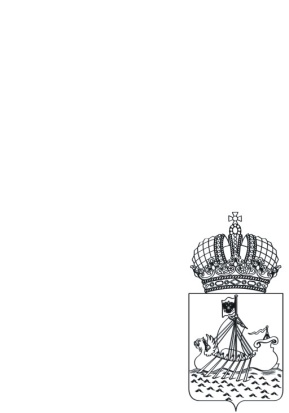 Комитет по делам молодежиКостромской области(Коммолодежь Костромской области)ПРИКАЗ27.05.2019г. Кострома                     № __117__Об утверждении карты комплаенс-рисков комитета по делам молодежи Костромской областиВо исполнение Указа Президента Российской Федерации от 21 декабря 2017 года № 618 «Об основных направлениях государственной политики по развитию конкуренции», в соответствии с распоряжением Правительства Российской Федерации от 18 октября 2018 года №  2258-р, распоряжения губернатора Костромской области от 21 февраля 2019 года № 106-р «О создании и организации системы внутреннего обеспечения соответствия требованиям антимонопольного законодательства деятельности органов исполнительной власти Костромской области», приказа комитета по делам молодежи Костромской области от  25 февраля 2019 года № 42 «Об организации системы внутреннего обеспечения соответствиятребованиям антимонопольного законодательства в комитете по делам молодежи Костромской области»ПРИКАЗЫВАЮ:1. Утвердить прилагаемую карту комплаенс-рисков комитета по делам молодежи Костромской области (далее – комитет).2. Заведующему сектором общественных молодежных инициатив и молодежных объединений комитета Мочеброда Д.А., заведующему сектором патриотического воспитания и реализации молодежных программ комитета Константиновой О.В., заведующему сектором финансово-экономического и правового обеспечения комитета Кокичевой О.В. обеспечить меры по минимизации и устранениюкомплаенс-рисков.3. Консультанту сектора финансово-экономического и правового обеспечения комитета Деулиной М.И. обеспечить размещение настоящего приказа на официальном сайте комитета по делам молодежи Костромской области в информационно-телекоммуникационной сети «Интернет».4. Контроль за исполнением настоящего приказа возложить на заместителя председателя комитета  Виноградову Х.А.Председатель комитета                                                                   Н.А. ЛихачеваКАРТАкомплаенс-рисков комитета по делам молодежи Костромской областиПРИЛОЖЕНИЕУтвержденаприказом комитета по делам молодежи Костромской области от «27» _05_ 2019 г. № 117№п/пАдминистративная процедураРиск (краткое описание)Причины (условия) возникновения рискаУровень риска1. Нарушения при предоставлении субсидии1. Нарушения при предоставлении субсидии1. Нарушения при предоставлении субсидии1. Нарушения при предоставлении субсидии1. Нарушения при предоставлении субсидии1.1Организация и проведение конкурсного отбора по предоставлению субсидии из областного бюджета молодежным и детским общественным объединениям на реализацию социально значимых проектов и программ в Костромской области в сфере государственной молодежной политикиПредставление необоснованных преференций при принятии решений о допуске к участию в конкретном отборе и предоставлении субсидии молодежным и детским общественным объединениям на реализацию социально значимых проектов и программ в Костромской области в сфере государственной молодежной политики1) недостаточный уровень внутриведомствен и межведомственного взаимодействия, в том числе электронного, при проверке представленных  общественным объединением документов (данных);2) недостаточная  подготовка к проведению конкурсного отбора вследствие чрезмерной загрузки работников секторанизкий2. Нарушения при осуществлении деятельности комитета2. Нарушения при осуществлении деятельности комитета2. Нарушения при осуществлении деятельности комитета2. Нарушения при осуществлении деятельности комитета2. Нарушения при осуществлении деятельности комитета2.1Информирование субъектов государственной молодежной политики по вопросам федеральных мер государственной поддержкиОграничение доступа к информации субъектам государственной молодежной политики, реализуемой на территории Костромской области,  влекущее за собой создание дискриминационных условий по сравнению с субъектами государственной молодежной политики других регионов1) ослабление контроля за своевременным предоставлением необходимой и полной информации;2) недобросовестное или небрежное отношение сотрудников комитета к выполнению должностных обязанностей;3) представление субъекту государственной молодежной политики, реализуемой на территории Костромской области, доступа к информации в приоритетном порядкенизкий2.2Информирование субъектов государственной молодежной политики по вопросам региональных мер государственной поддержкиОграничение доступа к информации одним субъектам государственной молодежной политики, реализуемой на территории Костромской области,  влекущее за собой создание дискриминационных условий по сравнению с другими субъектами государственной молодежной политики 1) ослабление контроля за своевременным предоставлением необходимой и полной информации;2) недобросовестное или небрежное отношение сотрудников комитета к выполнению должностных обязанностей;3) представление субъекту государственной молодежной политики, реализуемой на территории Костромской области, доступа к информации в приоритетном порядкенизкий2.3Подготовка ответа на обращения граждан и юридических лиц1) предоставление  гражданину или юридическому лицу доступа к информации в приоритетном порядке, принятие решений, влекущих нарушение норм антимонопольного законодательства;2) сокрытие информации от гражданина, юридического лицаНедостаточный уровень внутреннего контролянизкий3. Нарушения при разработке нормативных правовых актов3. Нарушения при разработке нормативных правовых актов3. Нарушения при разработке нормативных правовых актов3. Нарушения при разработке нормативных правовых актов3. Нарушения при разработке нормативных правовых актов3.1Разработка проектов и принятие нормативных правовых актов в сфере деятельности комитета по делам молодежи Костромской областиРазработка проектов и принятие нормативных правовых актов в сфере деятельности комитета по делам молодежи Костромской области, влекущее нарушения антимонопольного законодательства1) недостаточный уровень внутреннего контроля;2) недостаточная координация процесса разработки проекта нормативного правового акта и принятия нормативного правового акта комитета по делам молодежи Костромской области со стороны руководителей;3) недостаточный уровень правовой экспертизы и анализа проектов нормативных правовых актов на соответствие требованиям антимонопольного законодательства;4) поручение вышестоящего сотрудника комитета;5) длительная процедура согласования проектов нормативных правовых актов с заинтересованными органами и организацияминизкий4. Нарушение при заключении соглашений4. Нарушение при заключении соглашений4. Нарушение при заключении соглашений4. Нарушение при заключении соглашений4. Нарушение при заключении соглашений4.1Заключение соглашений в сфере деятельности комитета по делам молодежи Костромской областиНарушение положений статьи 16 Федерального закона от 26 июля 2006 года № 135-ФЗ «О защите конкуренции»:1) закрепление в соглашении неравных условий и обязательств для общественных объединений, осуществляющих взаимодействие с комитетом по делам молодежи Костромской области в сфере реализации государственной молодежной политики;2) включение в тексты заключаемых соглашений о взаимодействии в сфере реализации государственной молодежной политики, не всех направлений сотрудничества, которые могут представлять интерес для обеих сторон1) недостаточный уровень внутреннего контроля;2) недостаточная координация процесса подготовки соглашения со стороны руководителей;3) недостаточный уровень правовой экспертизы;4) поручение вышестоящего сотрудника комитета;5) недостаточная информация по приоритетным направлениям сотрудничества и их проработка  обеими сторонаминизкий5. Нарушения при осуществлении закупок5. Нарушения при осуществлении закупок5. Нарушения при осуществлении закупок5. Нарушения при осуществлении закупок5. Нарушения при осуществлении закупок5.1Проведение комитетом по делам молодежи Костромской области закупок товаров, работ, услуг для  государственных нуждНарушение антимонопольного законодательства в результате необоснованного ограничения допуска к торгам участников закупки1) нарушение при определении НМЦК;2) отсутствие надлежащей экспертизы документации  закупки;3) нарушение порядка и сроков размещения документации закупки;4) непринятие мер по исключению конфликта интересов;5) отсутствие разъяснений уполномоченного органа (организации) по вопросам проведения закупок;6) отсутствие достаточной квалификации сотрудниковвысокий